Temat : Teatr 2Policz ile znajduje się cieni? Czyje są to cienie?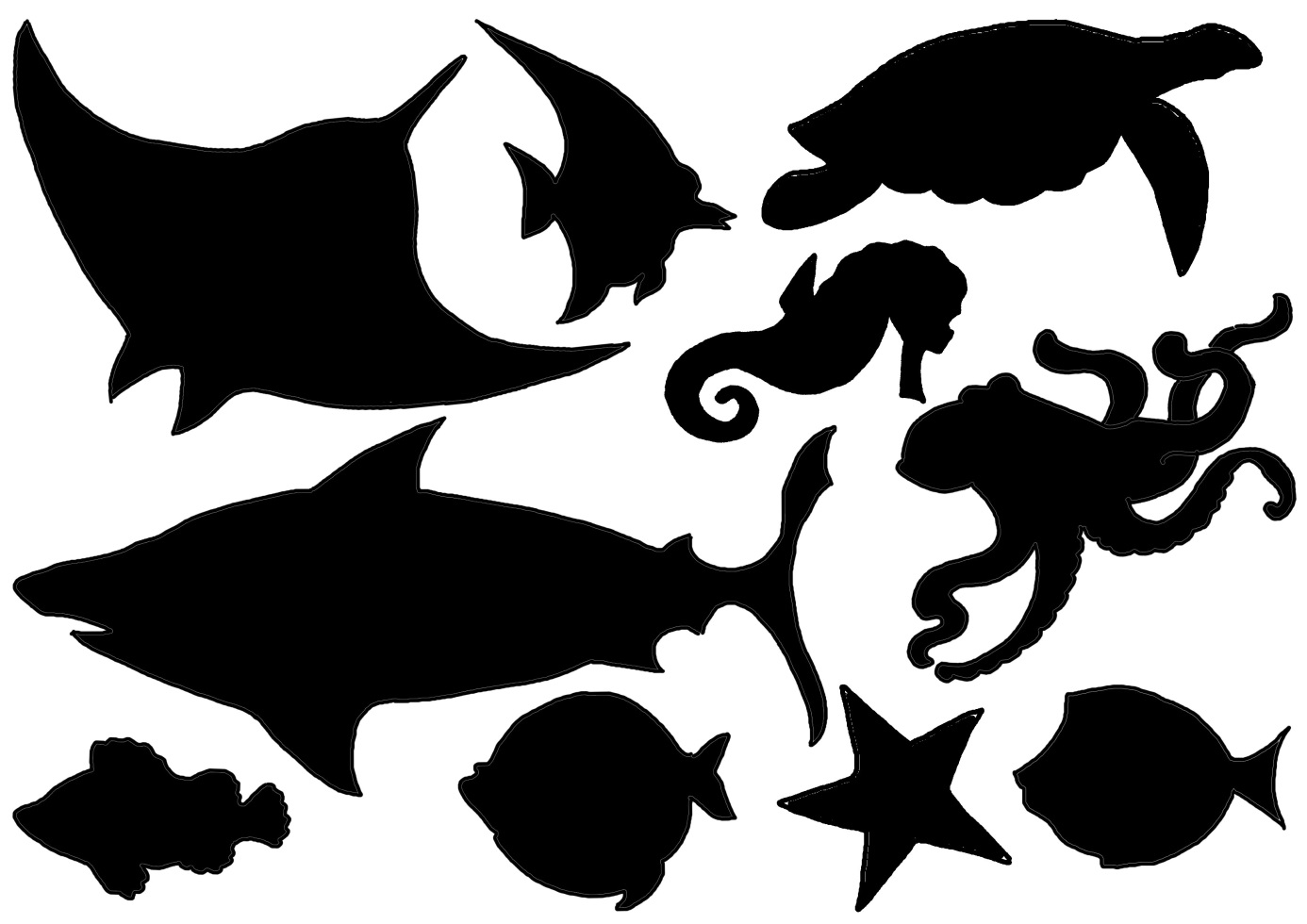 Wytnij i pokoloruj postacie króla i królowej. Przyklej te sylwetki na rolki od papieru. Rolkę od papieru możesz pokolorować farbkami.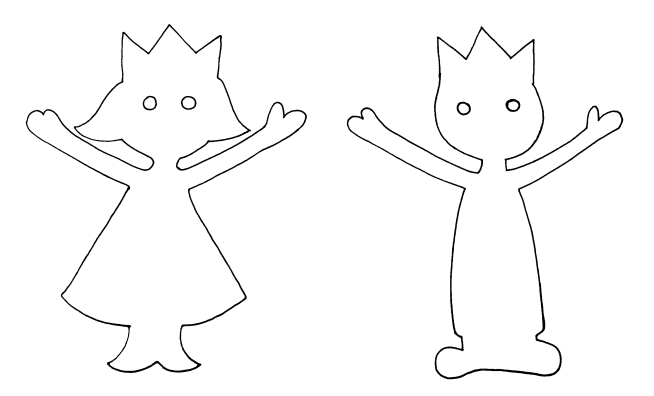 Jak zrobić teatrzyk cienie z dłoni :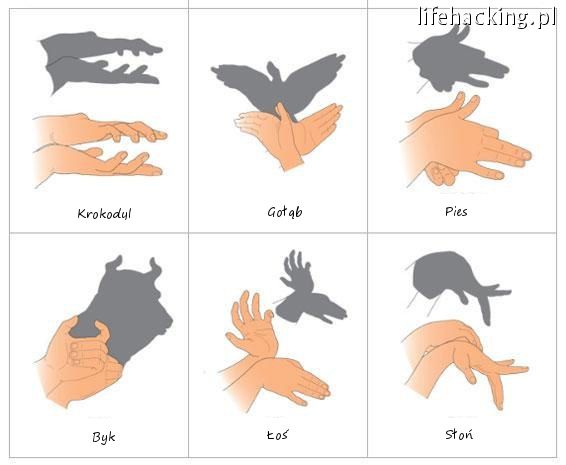 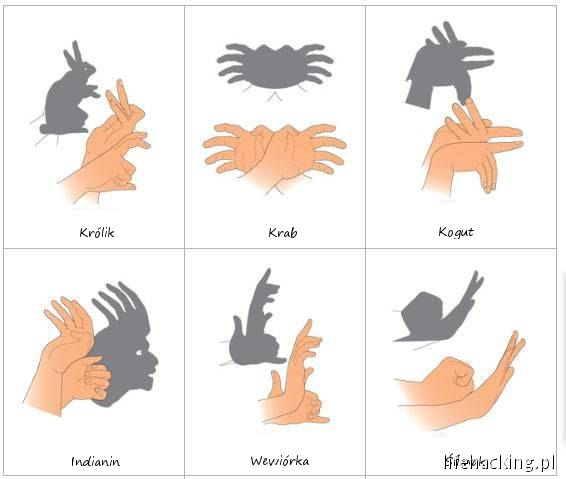 Teatrzyk cieni „Trzy świnki” : https://www.youtube.com/watch?v=h1XmohJDSmQSong : https://www.youtube.com/watch?v=EgiQ6GliTrI